Публичное Акционерное Общество «Газпром»Общество с ограниченной ответственностью Газпром трансгаз Саратов»Пугачевское ЛПУМГАдрес: Саратовская обл., г. Пугачев,Пугачевское ЛПУМГХимическая лабораториятел. (84574) 4-44-84, факс (S4574) 4-44-85УТВЕРЖДАЮНачальникПугачевского ЛПУМГнаименование организацииА.Н. КошелевФЛО.2Q?fz.Паспорт № 53Д
качества газа за январь 2018 г.L Паспорт распространяется на объемы газа поданного в общем штоке по газопроводу 	Мокроус- Самара-Тольятги	наименование газопроводапокупателям (потребителям) Российской Федерации с 10 часов 1-го дня месяца до 10 часов 1-го дня последующего месяца через газораспределительные станции (пункты); г. Пугачев; р/п Духовницкое; с. Селезниха; с. Левкнка; с. Б.Таволожка; с. Ивантеевка; с. Николаевна, клх. им. Куйбышева; с. Бартеневка.Паспорт распространяется на газы горючие природные по Общероссийскому классификатору продукции по видам экономической деятельности ОК 034-2014 (КПВС 2008).Паспорт оформлен на основании результатов измерений физико-химических показателей газа в соответствии с методами ■ испытаний по ГОСТ 5542, условиями договора поставки (транспортировки), технических соглашений.Результаты испытаний приведены в таблице.Место отбора проб газа:		 АГРС г. Пугачев	наименование ГРС, ГРП и др.Фактическая теплота сгорания и число Воббе по п.п. 2, 3 таблицы определены на основании 5 измерений за месяц.ПяспогггК? 53/1 *стр. 1 из 2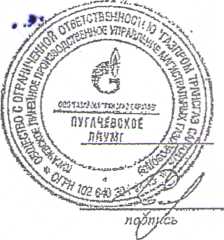 6. Результаты испытаний газа горючего природного^Показатель определяется газораспределительной организацией и распространяется только на ГГП комунально- бытового назначения. Для ГТП промышленного назначения показатель устанавливают по согласованию с потребителем.Стандартные условия в п.п. 2-4: стандартные условия сгорания газа - температура 25 °С, давление 101,325 кПа: стандартные условия измерений объема газа - температура 20 °С, давление 101,325 кПа.Значения показателей по п. 1-10 определены в Химической лаборатории Пугачевского ЛПУМГ, свидетельство об оценке состояния измерений № 1400 от 03 августа 2015 г,Ответственный исполнитель		Н.Б, Трушина~^	Ф.И.О.Заполняется регионгазом mu филиалом ООО «Газпром Межрегионгаз»Копия паспорта выдана поставщикомпокупателю (потребителю)	«	»	20 г.датанаименовании регионгаза или фитша ООО «Газпром мехершонгаз»	по его запросуиаимеиотшт предприятияПаспорт № 53/1стр. 2 из 2№п/пНаименование показателяЕдиницаизмеренияМетодиспытанияНорма по ГОСТ 5542-2014СреднемесячныйпоказательКомпонентный состав, молярная доля:.Метанне норм.90,39Этанне норм.4,57Пропанне норм.0,70Изобутанке норм.0,0351н-Бутанне норм.0,048Неопентаяне норм.менее 0,0005ИзопентанГОСТ31371.1-7-2008не норм.0,00481н-Пектан%ГОСТ31371.1-7-2008не норм.0,0035ГексаныГОСТ31371.1-7-2008не норм.0,0014Гептаныне норм.менее 0,001Октаныне норм.менее 0,001Диоксид углеродане более 2,50,176Азотне норм.4,01Кислородне более 0,0500,0082Водородне норм,0,0018Гелийне норм.0,04362Теплота сгорания низшая при стандартных условияхМДж/м3ккал/м3ГОСТ31369-2008не менее 31,80 не менее 760033,65(8037)3Число Воббе (высшее) при стандартных условияхМДк/м3ккал/м3ГОСТ31369-200841,20-54,50(9840-13020)47,98(11460)4Плотность при стандартных условияхкг/м3ГОСТ31369-2008не норм.0,72685Массовая концентрация сероводородаг/м3ГОСТ 22387.2-не более 0,020<0,0010бМассовая концентрация меркаптаяовой серыг/м32014; ГОСТ Р 53367-2009не более 0,036<0,00107Массовая концентрация механических примесейг/м3ГОСТ22387,4-77не более 0,001отсут.8Температура точки росы по воде при давлении в точке отбора°СГОСТР53763-2009ниже температуры газаниже температуры ГГП•Гемпература точки росы по углеводородам при давлении в точке°СГОСТР53762-2009ниже температуры газаниже температуры ГГП10Температура газа в точке отбора пробы°с——4,7Интенсивность запаха при объемной деле 1 % в воздухебаллГОСТ22387,5-2014не менее 3